Form No:YD-FR-0054 Yayın Tarihi:03.05.2018 Değ.No:0 Değ.Tarihi:- 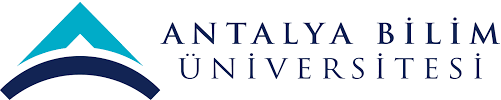 YABANCI DİLLER YÜKSEKOKULU OFİS SAATLERİ KATILIM FORMU / SOFL OFFICE HOUR PARTICIPATION FORMEĞİTİMİ VEREN: / TUTOR:SIRANO / ITEM NOADI SOYADI / NAME-LAST NAMEİMZA / SIGNATURETARİH/DATEEĞİTİM İÇERİĞİ / CONTENT OF THE TUTORIAL